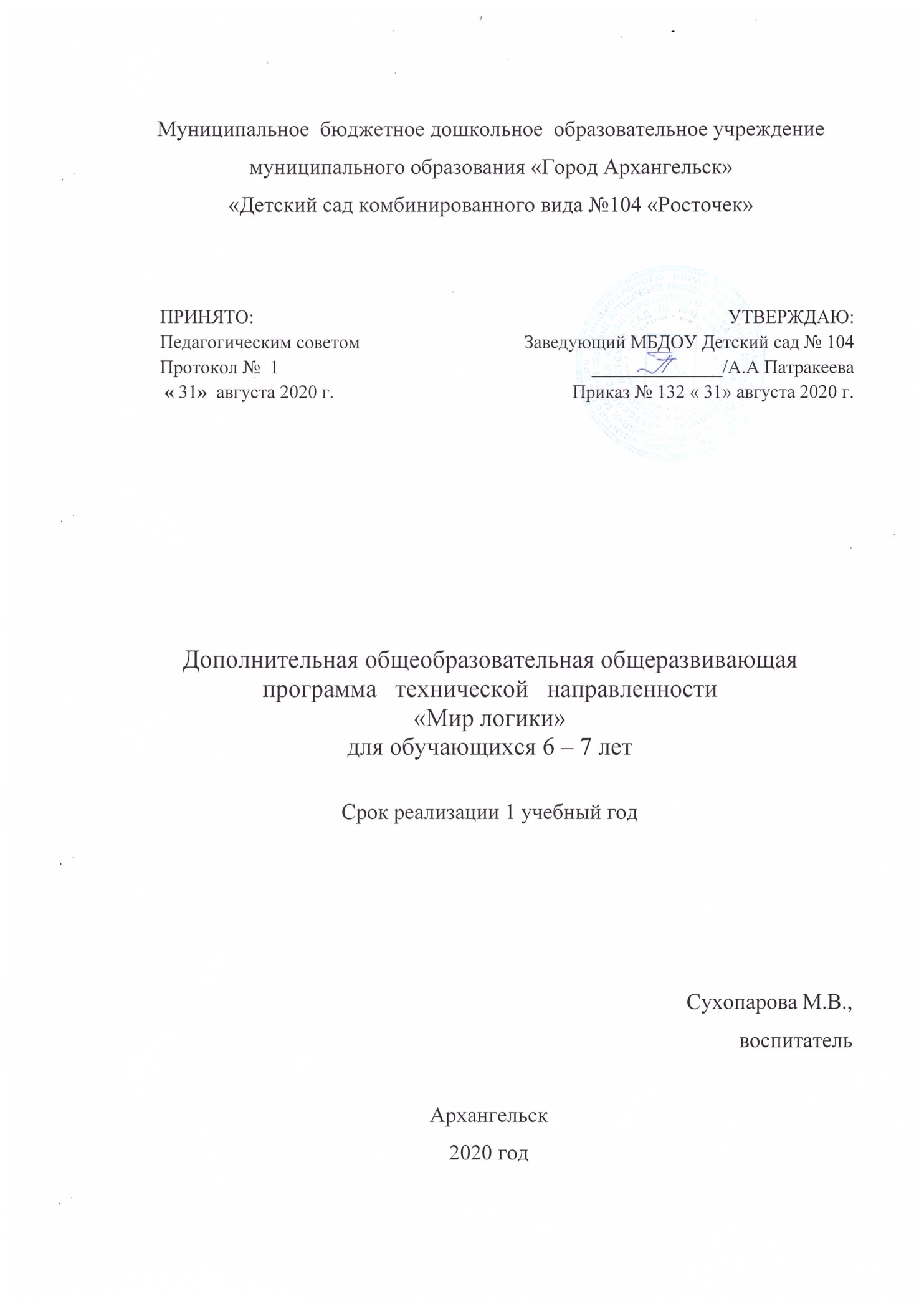 1. Целевой раздел.1.1. Пояснительная записка.Программа дополнительных образовательных услуг «Мир логики» составлена с учетом ФГОС дошкольного образования и разработана на основе программ «Детство» (авторы В.И. Логинова, Т.И. Бабаева); «Играя - развиваюсь» (А.Н. Бурова).Программа кружка разработана с учётом требований к образовательной программе и направлена на создание условий социальной ситуации развития дошкольников, их всестороннего и познавательного развития, развития инициативы и творческих способностей, на основе соответствующих дошкольному возрасту видов деятельности (игры, изобразительной деятельности, конструирования, восприятия сказки), сотрудничества со взрослыми и сверстниками в зоне его ближайшего развития.1.1.1. Направленность, актуальность, педагогическая целесообразность дополнительной образовательной программы.В данной программе через специальные игры и упражнения формируется умение детей самостоятельно устанавливать логические отношения в окружающей действительности. В работе с дошкольниками над развитием познавательных процессов одним из необходимых условий их успешного развития и обучения является системность, т. е. система специальных игр и упражнений с последовательно развивающимся и усложняющимся содержанием, с дидактическими задачами, игровыми действиями и правилами. Отдельно взятые игры и упражнения могут быть очень интересны, но, используя их вне системы трудно достичь желаемого обучающего и развивающего результата.1.1.2. Цель и задачи реализации Программы.Программа интеллектуального кружка "Мир логики" направлена на формирование логических форм мышления у дошкольников старшего дошкольного возрастаПрограмма составлена с учетом ФГОС дошкольного образования, в которой утверждены основные цели, задачи и принципы.Данная Программа решает основную цель ФГОС ДО - обеспечение равенства возможностей для каждого ребёнка в получении качественного дошкольного образования.Цель – Развитие интеллектуальных способностей воспитанников путем изучения игр математического содержания.Задачи  – 1. Учить оперировать знаниями о предметах, их связях и отношениях, признаках предметов;2. Видеть причинно-следственные отношения между явлениями и действиями окружающего мира;3.Учить распознавать условные обозначения, пользоваться моделями;4. Развивать математические способности, творческую активность, навыки самоконтроля и самооценки.1.1.3. Принципы и подходы к формированию ПрограммыПрограмма кружка разработана с учётом требований к образовательной программе и направлена на создание условий социальной ситуации развития дошкольников, их всестороннего и познавательного развития, развития инициативы и творческих способностей, на основе соответствующих дошкольному возрасту видов деятельности (игры, изобразительной деятельности, конструирования, восприятия сказки), сотрудничества со взрослыми и сверстниками в зоне его ближайшего развития. Методика работы дополнительных образовательных услуг «Мир Логики» направлена на освоение детьми задач образовательных областей:-коммуникативно-личностное развитие;-познавательно-речевое развитие;-художественно-эстетическое развитие;-физическое развитие.Одна из важнейших задач воспитания ребенка — развитие его ума, формирование таких мыслительных умений и способностей, которые позволяют легко осваивать новое. Дети старшего дошкольного возраста активно осваивают счет, пользуются числами, осуществляют элементарные вычисления по наглядной основе и устно, осваивают простейшие временные и пространственные отношения, преобразуют предметы различных форм и размеров. Ребенок, не осознавая того, практически включается в простую математическую деятельность, осваивая при этом свойства, отношения, связи и зависимости на предметном и числовом уровнях. У детей расширяется общий кругозор и интеллектуальные возможности, складываются предпосылки для развития логического мышления. В умственном развитии ребёнка процессу овладения логическими отношениями принадлежит существенная роль.1.1.4. Значимые для разработки и реализации Программы характеристики, в том числе характеристики особенностей развития детей дошкольного возраста.Основными участниками реализации программы являются воспитанники старшего дошкольного возраста 6-7 лет. Состав воспитанников – постоянный.Вид программы - развивающий. Особенность программы заключается в том, что принципиальной задачей предполагаемой программы является развитие математических способностей, творческой активности, навыков самоконтроля и самооценки, а не усвоение каких - то конкретных знаний и умений.Данная программа состоит из системы развивающих и дидактических игр, специальных заданий математического содержания.Объем программы составляет 16 часов (32 занятия по 30 минут). Занятия проводятся 1 раз в неделю во второй половине дня не более 30 минут (в месяц 4-5 занятий). Форма проведения занятия  – групповая. Наполняемость не более 10 человек, что создает оптимальные условия для индивидуальной работы и обеспечивает вариативность общения.Сроки реализации программы с октября по май. Программа реализуется на государственном языке согласно ст.14 Федеральный закон от 29 декабря 2012 г. N 273-ФЗ "Об образовании в Российской Федерации".В Программе учитываются индивидуальные потребности ребенка, связанные с его жизненной ситуацией и состоянием здоровья, определяющие особые условия получения им образования, индивидуальные потребности отдельных категорий детей.Данная программа состоит из системы развивающих и дидактических игр, специальных заданий математического содержания.1.1.5. Используемые методы и приемы: - практические (игровые):- исследование;- экспериментирование;- моделирование;- воссоздание;- преобразование;- конструирование.Игровые приемы:-побуждение к действию (в том числе мыслительной деятельности).Практические приемы:- превращение,- складывание,- выбор,- показ,- совместные действия,- сравнение.Словесные приемы:- диалог с игровыми персонажами,- объяснение,- описание,- рассказ,- сказка,- уточнение,- стимулирование и коррекция (поощрение, похвала, соревнование, оценка, взаимооценка, саморефлексия); игровая мотивация, метод предварительной ошибки (особенно при закреплении материала).Формы организации работы с родителями:- консультации о подборе развивающих игр для детей 6-7 лет;- индивидуальные беседы с рекомендациями для каждого конкретного ребенка;- развлечения, педагогические всеобучи - практикумы, собрания с показом фрагментов деятельности детей;- совместный выбор и изготовление развивающих игр для группы;- подбор и демонстрация специальной литературы, направленной на развитие логического мышления;- разъяснительная и образовательная работа.1.2. Планируемые результаты освоения ПрограммыУсвоение данной программы обеспечивает достижение следующих результатов:ребенок будет обладать развитым логическим мышлением, которое реализуется в разных видах деятельности;владение различными приемами работы с играми - блоки Дьенеша, палочками Кюизинера и др.;умение работать в группе и малых подгруппах;у ребенка будет сформирована мотивация к дальнейшему обучению в школе.1.3. Форма подведения итогов Логическая квест-игра 2. Содержательный разделВ программу входят задания, игровая деятельность:на развитие интеллектуальных способностей (логическое мышление), умение сравнивать, анализировать, устанавливать причинно - следственные связи, делать обобщение, выводы (игры с палочками Х.Кюизенера, игровые варианты конструирования по логическим блокам Дьенеша, головоломки "Колумбово яйцо", "Танграм", игры со счетными палочками, мнемотаблицы)на развитие познавательных способностей: восприятие, память, внимание, воображение ("Лабиринты", "Измени количество квадратов в фигуре", "Что изменилось?", "Доскажи и запомни")Цель - развивать  интеллектуальные способности  воспитанников путем изучения игр математического содержания; развивать творческое воображение; воспитывать интерес к математике.2.1.  Календарно-тематическое планированиеМесяцНеделяТемаПрограммное содержаниеСовместная деятельностьоктябрь1неделя«Найди клад»Развитие умений выявлять в предметах, абстрагировать и называть цвет, форму, размер, толщину.Решение сказочных задач; Превращение квадрата «Домик».«Лабиринты» Найди клад.2 неделяОзнакомление с понятиями «геометрическая фигура», «геометрическое место точек».Формирование представления о геометрических фигурах; развитие памяти, логического мышления, умения работать с карандашом и бумагой. Воспитывать интерес к занятию.Д/и: «Дорожные знаки». Вариант конструирования по логическим блокам Дьенеша: «Домино». Д/и: «Измени количество квадратов в фигуре», «Кубики для всех».3 неделя«Кошечка» игра-конструирование.Учить детей отбирать палочки нужного цвета и числового значения по словесному указанию взрослого, распределять палочки в пространстве с целью получения заданного образа. Развивать воображение, зрительный глазомер.Игра с палочками Х. Кюизенера. «Построй домик для кошечки» Вариант конструирования по логическим блокам Дьенеша4неделя«Поезда»Упражнять детей в количественном и порядковом счете, пространственной ориентировке, упорядочении палочек по длине, освоении состава числа, различении цифр, цвета; развивать умение мыслить, рассуждать, доказывать, самостоятельно формулировать вопросы и отвечать на них.Разучиваем стихотворения С. Маршака: Вот семерка – кочерга.У нее одна нога. Игра с палочками Х. Кюизенера.ноябрь1неделя«Дорожки»Развивать умение выделять и абстрагировать цвет, форму, размер, толщину, сравнивать предметы по заданным свойствам.Физкультминутка «Раз – согнулся, разогнулся».Превращение квадрата «Летучая мышь2неделя«Собачка» игра-конструирование.Учить детей отбирать палочки нужного цвета и числового значения по словесному указанию взрослого, распределять палочки в пространстве с целью получения заданного образа. Развивать воображение, зрительный глазомер. Закреплять умения составлять фигуры из частейИгра «Архитекторы» Игра «Танграм» Вариант конструирования по логическим блокам Дьенеша3 неделяОзнакомление с разными видами штриховки.Развитие руки дошкольника, умения выполнять правила, практически применять знания о количественном составе числа из единиц в пределах 5-10 умений; умения использовать предметы при счете, сравнении и выполнять действия без предметов. Воспитывать интерес к математике.Д/игра: «Найди и заштрихуй все цифры», «Найди котят и щенят».4неделя«Веселый поезд»Учиться строить все возможные комбинации из 3-х цветов с помощью перестановок. Упражнять ребенка в умении расставлять вагончики так, чтобы каждый паровоз вез вагоны такого же цвета как он сам. Какой паровоз остался без вагонов? Сколько вагонов у каждого паровоза?Игра с блоками Дьенеша. «Путешествие на поезде» Размести пассажиров по вагонам. Логическая задача «Детская железная дорога»5 неделяРабота в тетрадях.«Засели домик».Развитие классификационных умений. Развитие способности анализировать, сравнивать, обобщать. Учить сравнивать и обобщать фигуры.Д/игры: «Чей домик?»; Сколько было? Сколько стало? Сколько всего?»декабрь1неделя«Цветы» игра со счетными палочками.Составление различных фигур из палочек и преобразование их. Развитие творчества.Игра "Танграм"«Что изменилось?»; «Кто скорее соберёт?»; Составление геометрических фигур: Составить 2 равных треугольника из 5 палочек2 неделя«Угадай фигуру»Развитие логического мышления, умения кодировать и декодировать информацию о свойствах.Д/игра: «Забавные гимнасты» Игра «Подскажи словечко»Или "У бабушки на грядке выросли загадки"3 неделяРешение логических задач.Учить детей решать логические задачи. Развивать логическое и абстрактное мышление. Учить рассуждать и делать выводы.Игра «В стране геометрических фигур». Игра «Найди фигуру».«Продолжи цепочку»4 неделя«Построй дом»Развитие логического мышления и внимания. Определение формы реальных предметов, сравнение их с геометрическими фигурамиИгра «Как узнать номера домов?», «Как разговаривают числа?»январь1 неделя«Белочка и ежик идут на день рождения» игровое упражнение.Учить детей выбирать палочки указанного размера, составлять из палочек изображения предметов простой формы. Развивать зрительный глазомер детей. Формировать навыки самоконтроля и самооценки.Д/игра: «Путешествие», «К кому идем на день рождение».2  неделя«Пирамидка и лесенка» игра- конструирование.Развивать у детей представление о цвете, представление о длине («длиннее-короче» и. т.д.) Формировать у детей навык самоконтроля и самооценки.Д/игра: «Раз ступенька, два ступенька», «Что изменилось?»3 неделяЗнакомство с понятиями» луч», «направление луча».Развитие практической смекалки, памяти, логического мышления; осознание практической необходимости сравнения рядом стоящих чисел в пределах 10, установление связи и отношений между ними. Воспитывать интерес к занятию.Мнемотаблица с направлениями луча. Использование наглядного моделирования д/игра: «Волшебные лучи»февраль1неделя«Зоопарк»Учить подбирать палочки в соответствии цвета и длины.Игра «Путешествие в зоопарк»2 неделя«Помоги муравьишкам».Развитие устойчивой связи между образом свойства и словами, которые его обозначают, умений выявлять и абстрагировать свойства.Игра «Волшебные дорожки» «Мы – строители»3неделяОзнакомление с понятием «полуплоскость».Развитие памяти, мышления, сообразительности, умение ориентироваться. Воспитывать интерес к занятию.Д/игра: «А ну-ка, сосчитай!»4неделя«Раздели блоки-1»Развитие умений разбивать множество по одному свойству на два подмножества.Д/игра: Найди нужный блокМарт1неделя«Помоги фигурам выбраться из леса».Развитие логического мышления, умение рассуждать.Использование мнемотаблицы с графическим планом: «Как выбраться из леса». Настольная игра «Непрерывная линия»2неделя«Стрекоза» игра со счетными палочками.Учить детей сосчитывать , сравнивать, воспроизводить количество предметов по образцу, числу с использованием цифр; обобщение трех групп предметов, действий по числу.Работа с карточками Д/игра: «Кто придумает больше слов?». 3неделя«Автотрасса(построй дорожку)».Развитие умений выделять свойства в предметах, абстрагировать эти свойства от других, следовать определенным правилам при решении практических задач, самостоятельно составлять алгоритм простейших действий(линейный алгоритм).Загадки на движение «Отгадай, где я».4неделя«Где, чей гараж?» Построй дом.Развивать способность к абстрагированию, анализу, декодированию.Рассматривание иллюстраций «Транспорт на улицах нашего города».апрель1неделя«Разноцветные вагончики».Учить детей находить соответствие цвета с длиной и числом.Д/игра: «Палочка, остановись!». 2неделя«Бабочка» игра со счетными палочками.Составление различных фигур из палочек и преобразование их. Развитие творчества.Д/игра: «Доскажи и запомни». 3неделя«Две дорожки».Развитие умений выделять и абстрагировать свойства, сравнивать предметы по самостоятельно выделенным свойствам.Д/игра: «Придумай сам!» 4неделяЗакрепление понятий «острый угол», «прямой угол», «тупой угол» .Сравнение чисел 6 и7. Решение логических задач.Развитие творческого воображения, умение анализировать, сравнивать, обобщать; закрепление навыков счета до 10. Воспитывать интерес к математике.Дидактическая игра «Где какие фигуры спрятались»май1неделя«Где спрятался Джерри».Развитие логического мышления, умение кодировать информацию о свойствах предметов с помощью знаков символов и декодировать ее.Дидактическая игра «Муравьи»2неделя«Аквариум» игра со счетными палочками.Составление различных фигур из палочек и преобразование их. Развитие творчества.Д/игра: Построй из геометрических фигур «Аквариум»3неделяДействие «сложение».Учить находить сумму с помощью палочек разного цвета. (Найти палочки равные сумме фиолетовых и розовых. Запись в цифрах 6+2=8).Д/игра: «Сколько? Какой?»4неделя«Раздели блоки -3».Развитие умений разбивать множества по трем совместимым свойствам, производить логические операции «не», «и», «или», доказательности мышления.Д/игра с палочками КюизенераИспользуемая литература:Федеральный государственный образовательный стандарт дошкольного образования.Т.М.Бондаренко «Развивающие игры в ДОУ», Воронеж: ИП Лакоценин С.С. 2009..3. Организационно-педагогические условия. 3.1. Материально – техническая базаноутбук;счетные наборы;наборы палочки Кюизинера;блоки Дьенеша;наборы счетных палочек;головоломки "Колумбово яйцо";головоломки "Танграм"мнемотаблицы;методическая литература.3.2. Используемая литература:  Федеральный государственный образовательный стандарт дошкольного образования.Т.М.Бондаренко «Развивающие игры в ДОУ», Воронеж: ИП Лакоценин С.С. 2009.Воскобович В.В., Харько Т.Г. «Игровая технология интеллектуально-творческого развития детей дошкольного возраста 3-7 лет «Сказочные лабиринты», С-Петербург, 2003.З.А.Михайлова «Игровые занимательные задачи для дошкольников», Просвещение, М., 1990.Е.А.Носова, Р.Л.Непомнящая «Логика и математика для дошкольников», АКЦИДЕНТ, С-Петербург,1997.                                                                                                                Т.Г.Харько «Методика познавательно-творческого развития дошкольников «Сказки Фиолетового леса», ДЕТСТВО-ПРЕСС, С-Петербург, 2013.План-программа образовательной воспитательной работы в детском саду.Под ред. З. А. Михайловой, Спб., 2000г.Никитин Б.А. «Развивающие игры», Спб., 1996гСмоленцова А.А., Пустовой О.В. «Математика до школы» Спб., 2002г.Воскобович В.В., «Сказка о малыше Гео, Вороне Метре и Я». Воскобович В.В., Детство-Экспресс, 1996г.Чеплашкина И.И. «Математика – это интересно».Паршина Л.А. Современная технология развития умственных и творческих способностей детей с помощью игры «Геоконт». Сборник ВОИПКРО. «Играя, развиваюсь». А.Н.БуроваЗак А. З. 600 игровых задач для развития логического мышления детей.– Ярославль, Академия развития, 1998. Венгер Л. А. Дидактические игры и упражнения по сенсорному Делай и играй. Обучающие игры, чтение и счет для детей младшего возраста.3.4 Учебный план3.5. Кадры, занятые в реализации программы:Сухопарова М.В., педагог дошкольного образовательного учреждения МБДОУ Детский сад № 104  с 02.09.2015 года.Образования -  среднее профессиональное, специальность -руководитель творческого коллектива, преподаватель, имеет I  квалификационную категорию.Курсы повышения квалификации: АО ИОО «Теория и практика дошкольного образования в условиях стандартизации» в объеме 532 часа, очно;АО ИОО «ФГОС ДО: информационно-коммуникационная компетентность педагога» в объеме 72 часа,очно.Мария Владимировна  знает: особенности протекания образовательного процесса в ДОУ, возрастные особенности дошкольников, особенности развития познавательной сферы (внимания, памяти, мышления, речи) воспитанников, организовывает: различные виды деятельности: игровую, учебную, предметную, продуктивную, культурно-досуговую.Количество   детей.Количество занятий в неделю.Количество занятий в месяц.Количество минут в неделю.Количество минут вмесяц.        8-10         1         4-5        30          150